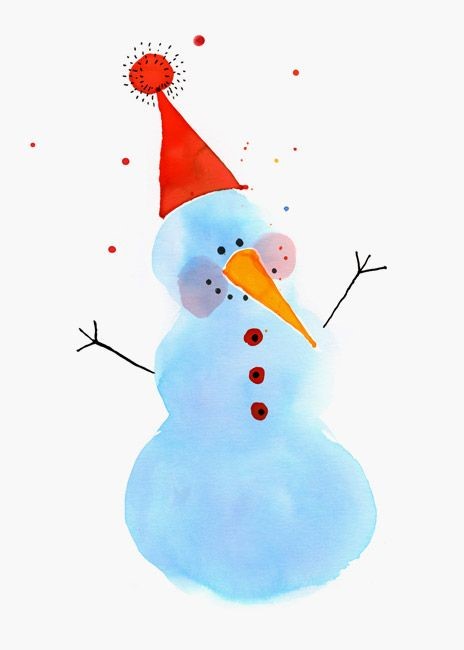 S pripisanimi številkami so na jedilniku označeni možni alergeni, ki so na seznamu poleg jedilnika. V primeru nepredvidenih dejavnosti, oziroma težav z dostavo v šolsko kuhinjo, si pridržujemo pravico do spremembe jedilnika. Vodja šolske prehrane: Sabina Kralj Stanič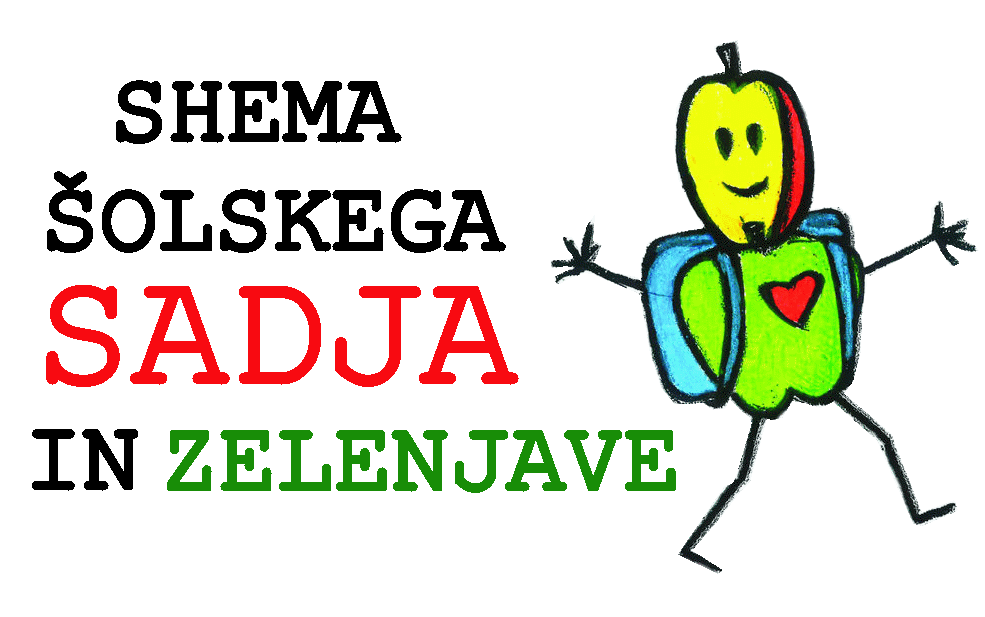 Živilo je BIO pridelave.  Živilo LOKALNE pridelave.                                                                                               JEDILNIK - 13. - 17. 1. 2020PONEDELJEK13. 01. 2020ALERGENIZAJTRKVmešana jajčka z zelenjavo7, 1MALICAPirin zdrob kuhan na domačem mleku, čokoladni posip, banana1,7KOSILOKislo zelje, matevž, pečenica, mandarine 1, TOREK14. 01. 2020ZAJTRKSirova štručka, benko1, 7MALICARičet 1, 7KOSILOZelenjavna juha, svinjska pečenka v naravni omaki, pražen krompir, solata, sezonsko sadje1, 3SREDA15. 01. 2020ZAJTRKOvseni kosmiči, mleko1MALICABombetka, pleskavica, list sveže solate, kečap/zenf1, 7KOSILOZelenjavna enolončnica, sadni cmoki1, 3, 7ČETRTEK16. 01. 2020ZAJTRKPolbeli kruh, maslo, med1, 7MALICAPolbeli kruh, lešnikov namaz                                            SŠS: hruške1, 3, 7KOSILOJuha, piščančja rižota, mešana solata, sadna kupa1, 3, 7PETEK17. 01. 2020 ZAJTRKMlečni močnik s posipom1, 3MALICAOvseni kruh, rezini sira, paprika1, 7KOSILOGoveji zrezeki v naravni omaki, kus-kus, mešana solata, sadje1, 3